Bologna  Cagliari  Cuneo  Palermo4 case 4 comunità 1 progettoCi raccontiamo e vi facciamo un appello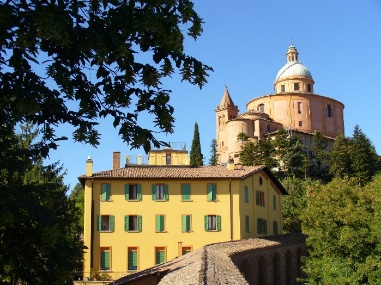 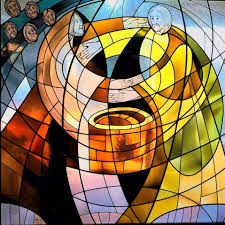 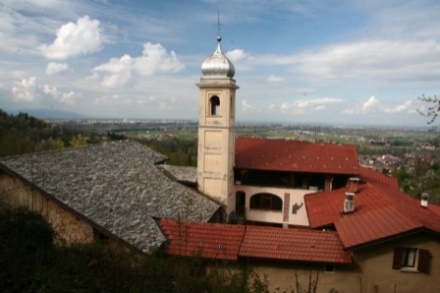 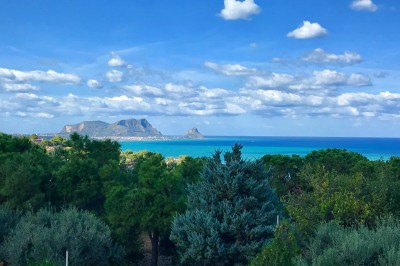 Comunità ignaziane al servizio degli esercizi spirituali residenzialiUna Casa di Esercizi non è mai solo una casa, un contenitore, per quanto adeguato e ben posizionato, ma un luogo di vita e di servizio di una comunità, oggi sempre più ignaziana (gesuiti insieme a laici/e, religiose/i, famiglie), che vuole essere innanzitutto testimonianza, presenza accogliente e significativa, per la buona riuscita di quell’esperienza forte e coinvolgente, che sono gli esercizi spirituali fatti in modo residenziale. Questo è ciò che avviene nelle nostre 4 Case, che rappresentano anche 4 modi diversi di gestirle: c’è un’opera dei gesuiti, gestita in collaborazione con laici, c’è un’opera di laici, gestita col supporto dei gesuiti, c’è un’opera che i gesuiti hanno affidato ad un altro Istituto, ma con la quale continuano a collaborare e c’è un’opera nata da laici e gesuiti insieme, che insieme continuano a gestire.Inserite in una rete più ampia (il CIS)C’è però anche una Rete di tutte le persone che hanno a cuore gli esercizi, nelle loro varie forme e declinazioni, di cui le nostre 4 Case fanno parte e con cui interagiscono strettamente, sia nel dare esercizi, che nel farli conoscere, così come nella formazione di guide, piuttosto che nella riflessione e sperimentazione su nuovi modi di dare gli esercizi. Questa rete è il CIS, il Centro Ignaziano di Spiritualità, con un suo centro a Roma e una sua articolazione territoriale e settoriale. La chiusura di tante Case di Esercizi in Italia, dovuta alla difficoltà di gestione o all’inadeguatezza delle strutture, ha potenziato un’attività diffusa degli esercizi in vari luoghi e modi e ha lanciato ponti, attivando collaborazioni di vario tipo.Con una nostra peculiarità, che non è una residualitàMa alcune case ci sono ancora! Siamo noi, e siamo contenti di esserci e di fare questo servizio, che non consideriamo residuale … ma essenziale. Non siamo dei sopravvissuti, ma il frutto di precise scelte, di progetti innovativi, della collaborazione apostolica tra gesuiti e “altri”, del desiderio di continuare ad offrire luoghi significativi e accoglienti, per essere facilitatori dello Spirito attraverso la Parola di Dio e la nostra vita.Messe a dura prova dal Coronavirus, ma determinate ad andare avanti La situazione attuale, con le dure conseguenze della pandemia da Covid-19, ci ha costretto a fermarci … e in maniera secca e totale, perché un’attività come la nostra non è surrogabile con tutte le altre iniziative, che pure abbiamo fatto e continuiamo a fare … Non potere ospitare nessuno, per potere proteggere tutti, ci ha impedito di svolgere la nostra specifica missione dell’accoglienza per gli esercizi e ci ha fatto toccare con mano, se mai ne avessimo avuto bisogno … quanto questo sia mancato a tutti quelli che non sono potuti venire in questi mesi. Abbiamo lavorato tanto, abbiamo accompagnato “on-line” tante persone, abbiamo riflettuto sulla nostra fragilità, ma ci siamo rafforzati nel desiderio e nella disponibilità al nostro specifico servizio e ora siamo determinati ad andare avanti.Nel bisogno abbiamo rafforzato un legame e vi facciamo un appelloNon poter dare esercizi residenziali ha significato per noi anche non poter raccogliere le offerte di quanti sono riconoscenti per ciò che facciamo e siccome di queste offerte noi viviamo … ora siamo tutti in grande difficoltà economica. Ma la situazione di crisi ci ha portato a confrontarci e a solidarizzare, a cercare un aiuto reciproco e a cercarlo anche, insieme, presso altri … per cui la conclusione di questo racconto si tramuta in appello, col quale chiediamo, a tutti quelli che potranno, di aiutarci ad andare avanti, a superare le difficoltà del momento, a sostenere un’attività, che non essendo direttamente sociale, non riceve con facilità gli aiuti più classici a chi è nel bisogno, ma che in maniera indiretta beneficia ugualmente tutti!Potete allora sostenerci con un bonifico a: Provincia d’Italia della Compagnia di Gesù, causale “CIS-Case Esercizi”, IBAN   IT 66 H 05696 03200 000 010 483 X17Grazie!!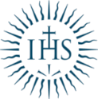 CIS - Centro Ignaziano di Spiritualità Via degli Astalli 16 00186 Roma - https://cis.gesuiti.it - cis@gesuiti.it - 06.69700339 (martedì e giovedì, 10:00-12:00) 